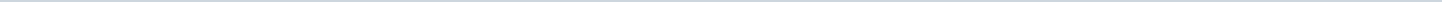 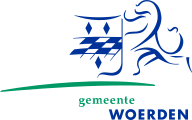 Gemeente WoerdenAangemaakt op:Gemeente Woerden29-03-2024 00:06Ingekomen brieven13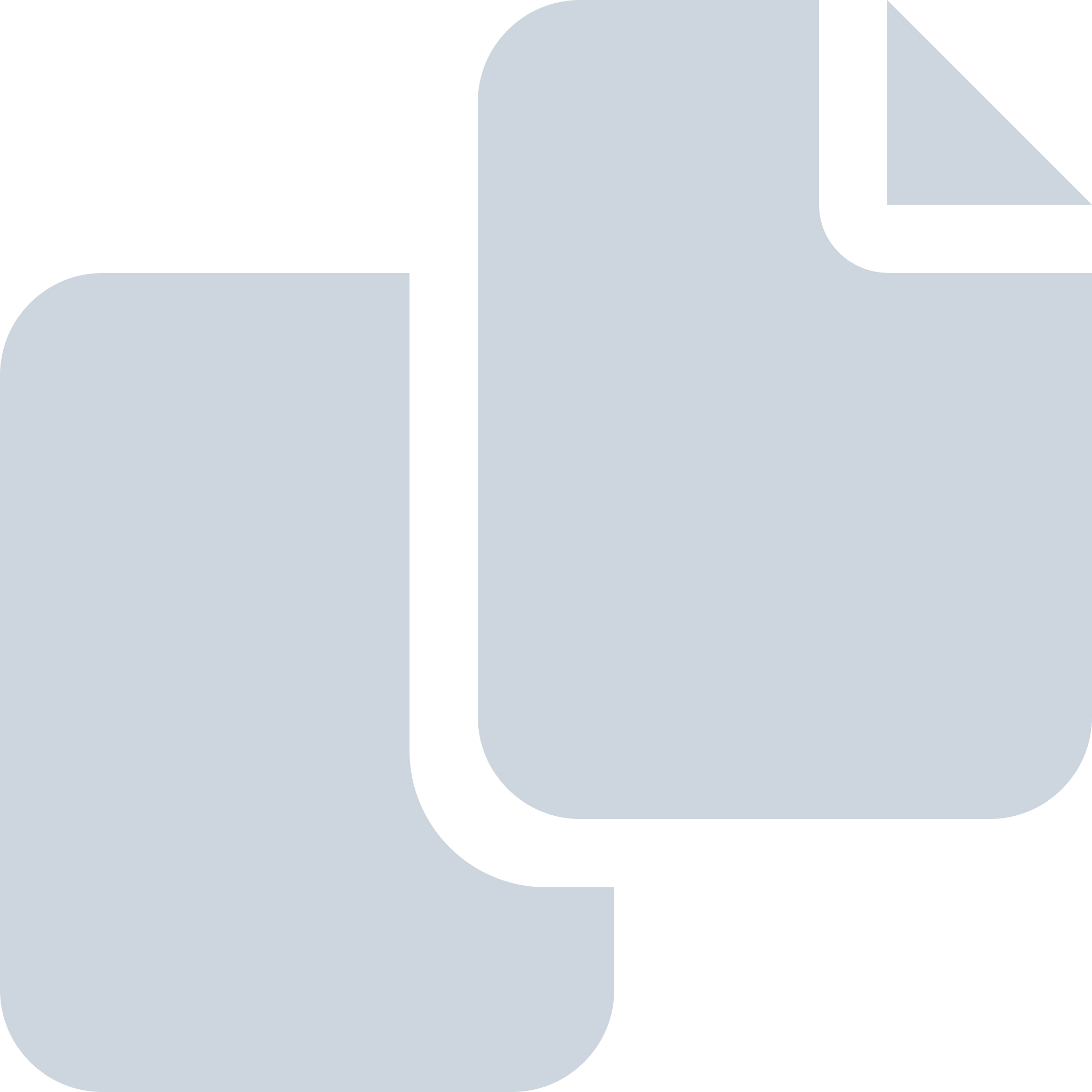 Periode: juni 2022#Naam van documentPub. datumInfo1.D22065614 Vereniging Harmelerwaard | Reactie coalitieakkoord Woerden28-06-2022PDF,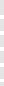 414,74 KB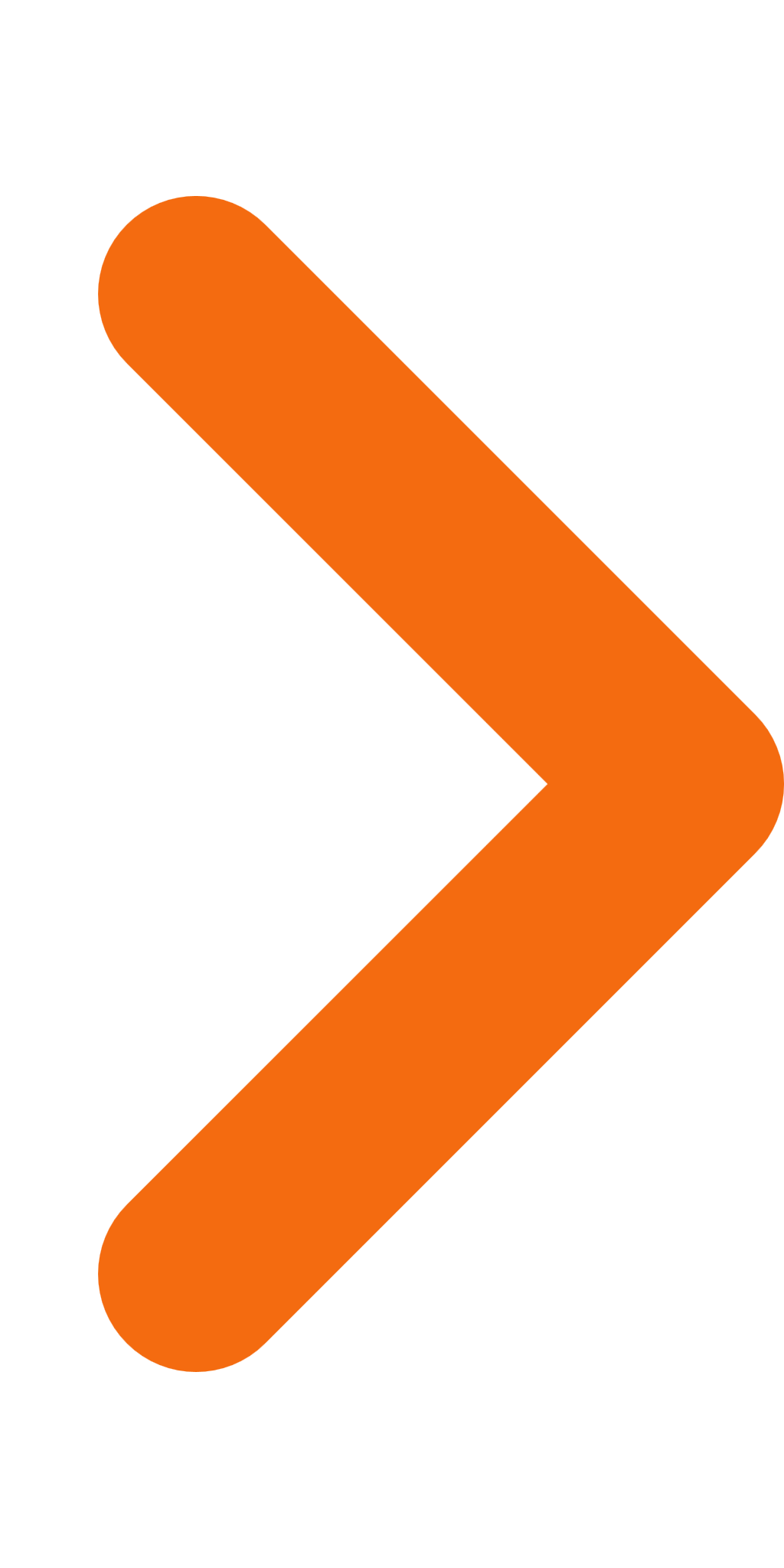 2.D22065436 Ingekomen mail | Circulair ambachtscentrum28-06-2022PDF,173,19 KB3.D22064764 Ingekomen brief | Verzoek om antwoord over klacht over hemelwaterafvoerput20-06-2022PDF,459,37 KB4.D22064729 Participatieraad Woerden | Jaarverslag 202120-06-2022PDF,291,49 KB5.D22064628 Ingekomen mail | Verzoek om toelichting niet steunen plan CPO starterswoningen Kamerik20-06-2022PDF,143,50 KB6.D22064553 Ingekomen mail | Slechte afhandeling verkeerssituaties en ongelukken14-06-2022PDF,99,34 KB7.D22064603 Ingekomen mail | Klachten door open vuur in de woonwijk14-06-2022PDF,95,98 KB8.D22064362 Ingekomen mail | Vitale binnenstad13-06-2022PDF,382,46 KB9.D22064062 Ingekomen brief - Verzoek namens gedupeerden hout-rook in te stemmen met motie 'Pak overlast houtstook aan'09-06-2022PDF,580,40 KB10.D22063953 Stichting Dierenweide Kukele-Boe | Onmissie in bestek herinrichting Centrumgebied Brediuspark09-06-2022PDF,696,30 KB11.D22063512 Toiletalliantie | Reactie op oproep voor een extra openbaar toilet in Woerden09-06-2022PDF,98,69 KB12.D22063245 Ingekomen mail | Beleidsregels opladen auto09-06-2022PDF,66,92 KB13.D22063006 Ingekomen mail | Metingen SyntusFlex met betrekking tot boeking tussen wachttijd en vertrek09-06-2022PDF,349,84 KB